	           Załącznik	           do Uchwały Nr XV/90/11	           Rady Powiatu Jeleniogórskiego	          z dnia 29 grudnia  2011 r.RAMOWY PLAN PRACY RADY POWIATU JELENIOGÓRSKIEGO NA 2012 ROK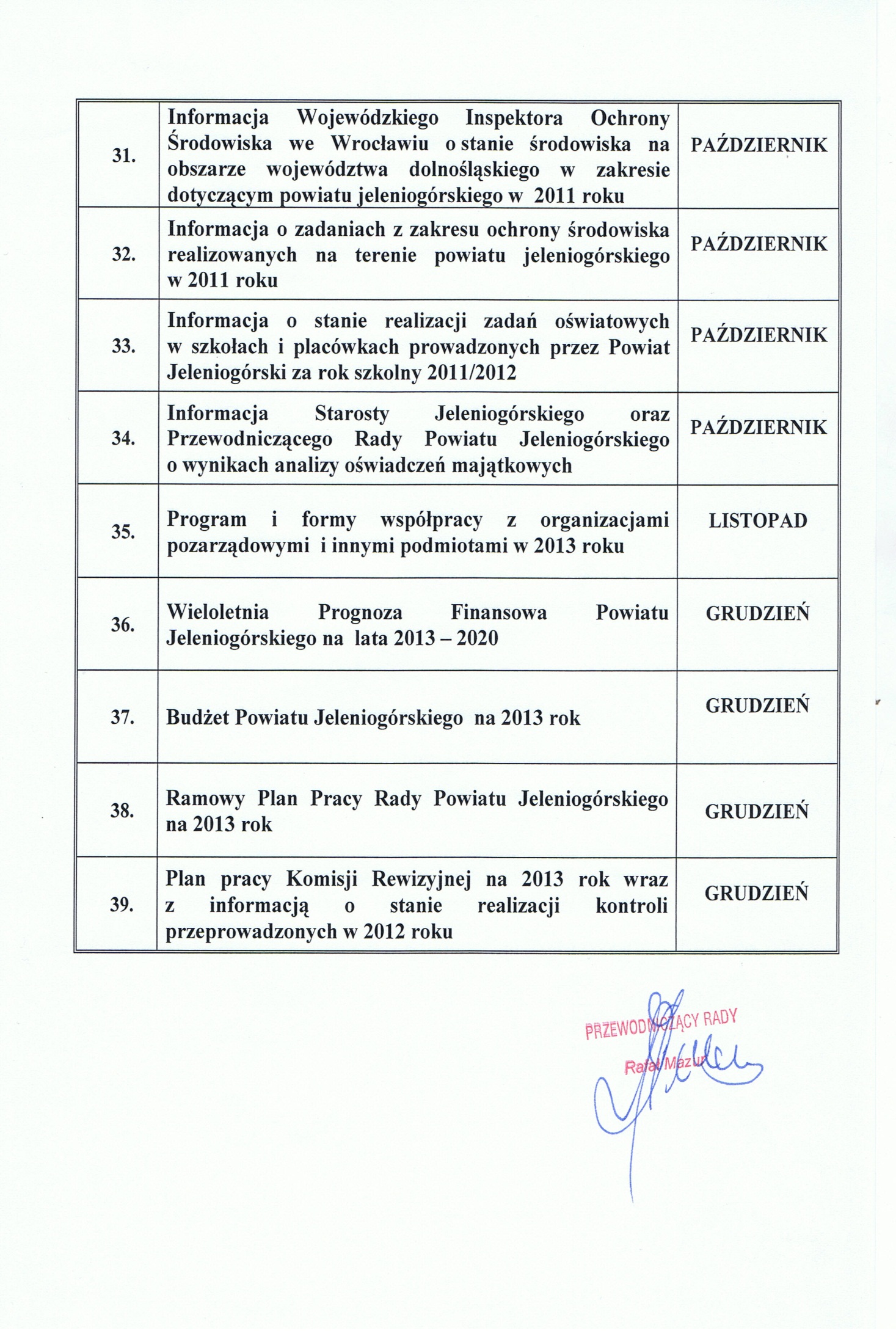 Lp.TEMATTERMIN123Sprawozdanie Starosty Jeleniogórskiego z działalności Komisji Bezpieczeństwa i Porządku Miasta Jeleniej Góry i Powiatu JeleniogórskiegoSTYCZEŃPowiatowy Program Działań na Rzecz Osób Niepełnosprawnych na lata 2012-2014STYCZEŃPowiatowy Program Rozwoju Pieczy Zastępczej na lata 2012-2014STYCZEŃOkreślenie szczegółowych warunków umorzenia 
w całości lub części, łącznie z odsetkami, odroczenia terminu płatności, rozłożenia na raty lub odstępowania od ustalenia rodzicom miesięcznej opłaty za pobyt ich dziecka w pieczy zastępczejSTYCZEŃRoczne sprawozdanie z działalności Komisji Rewizyjnej w roku 2011 STYCZEŃPrzedstawienie przez Przewodniczących planów pracy stałych Komisji Rady Powiatu na rok 2012 oraz sprawozdań z działalności Komisji za rok 2011STYCZEŃInformacja o udziale dzieci i młodzieży szkolnej 
z powiatu jeleniogórskiego w badaniach profilaktycznych „Pokolenie bez próchnicy” przeprowadzonych przez Dental Clinic Karkonoskiego Centrum Medycznego w Jeleniej GórzeLUTYSTYCZEŃInformacja o zamknięciu procesu likwidacji Samodzielnego Publicznego Zespołu Opieki Zdrowotnej w KowarachLUTYPowiatowy Program Przeciwdziałania Przemocy 
w Rodzinie oraz Ochrony Ofiar Przemocy w RodzinieLUTYLikwidacja szkól ponadgimnazjalnych w Powiecie Jeleniogórskim, wskazanych w ustawie o systemie oświatyLUTYSprawozdanie z wysokości średnich wynagrodzeń nauczycieli na poszczególnych stopniach awansu zawodowego w jednostkach oświatowych prowadzonych przez Powiat JeleniogórskiLUTYSprawozdanie z działalności Komendanta Miejskiego Policji w Jeleniej Górze z informacją o stanie porządku i bezpieczeństwa publicznego na obszarze Powiatu 
za 2011 rokMARZECSprawozdanie z działalności Powiatowego Centrum Pomocy Rodzinie w Jeleniej Górze w 2011 roku wraz 
z wykazem potrzeb w zakresie pomocy społecznej 
na 2012 rokMARZECOkreślenie zadań finansowanych ze środków Państwowego Funduszu Rehabilitacji Osób Niepełnosprawnych w 2012 roku MARZECInformacja o stanie  realizacji Strategii Zrównoważonego Rozwoju Powiatu Jeleniogórskiego na lata 2006-2014 i stopniu osiągniętych celów operacyjnych zawartych w StrategiiMARZECDziałania Powiatu Jeleniogórskiego zrealizowane 
w 2011 roku w sferze kulturyMARZECBiblioteki publiczne w powiecie jeleniogórskim -informacja o realizacji porozumienia Nr 1/11 Zarządu Powiatu Jeleniogórskiego w sprawie powierzenia Miastu Jelenia Góra zadań powiatowej biblioteki publicznej dla Powiatu Jeleniogórskiego MARZECInformacja Komendanta Miejskiego Państwowej Straży Pożarnej w Jeleniej Górze o stanie bezpieczeństwa ochrony przeciwpożarowej oraz zagrożeniach pożarowych powiatu w 2011 rokuKWIECIEŃSprawozdanie Zarządu Powiatu z realizacji „Programu   współpracy Powiatu Jeleniogórskiego z organizacjami pozarządowymi i innymi podmiotami w 2011 roku”KWIECIEŃSprawozdanie Zarządu Powiatu z realizacji uchwał Rady Powiatu podjętych w 2011 rokuKWIECIEŃOcena stanu zabezpieczenia przeciwpowodziowego powiatu jeleniogórskiego za rok 2011MAJInformacja Państwowego Powiatowego Inspektora Sanitarnego w Jeleniej Górze o stanie bezpieczeństwa sanitarnego na terenie Powiatu Jeleniogórskiego 
za 2011 rokMAJRozpatrzenie sprawozdania rocznego z wykonania budżetu Powiatu Jeleniogórskiego za 2011 rok wraz z informacją o stanie mienia oraz sprawozdania finansowego Powiatu Jeleniogórskiego za 2011 rok. Podjęcie uchwały w sprawie udzielenia absolutorium Zarządowi PowiatuMAJ/CZERWIECSprawozdanie z realizacji „Powiatowego  Planu  Działań na Rzecz Zatrudnienia na lata 2011-2014 za rok 2011CZERWIECAktualizacja Wieloletniego Planu Inwestycyjnego Powiatu Jeleniogórskiego na lata 2010-2014LIPIECSport w Powiecie JeleniogórskimLIPIECRealizacja umowy sprzedaży udziałów Powiatu Jeleniogórskiego w Powiatowym Centrum Zdrowia Sp. z o.o. w KowarachWRZESIEŃRozpatrzenie  informacji o przebiegu wykonania budżetu Powiatu Jeleniogórskiego  za pierwsze półrocze  2012roku i kształtowaniu się wieloletniej prognozy finansowejWRZESIEŃTurystyka w powiecie jeleniogórskim WRZESIEŃInformacja o działalności Społecznej Straży Rybackiej Polskiego Związku Wędkarskiego – Zarządu Okręgu w Jeleniej Górze na terenie powiatu w 2011 rokuPAŹDZIERNIK